あなたのえているでかいてください。◯ あなたはをうけたり、みたことがありますか？（どちらかに○をつけてください。ある方はにかいてください）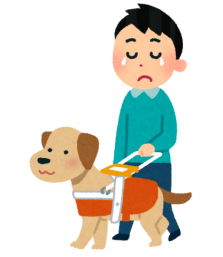 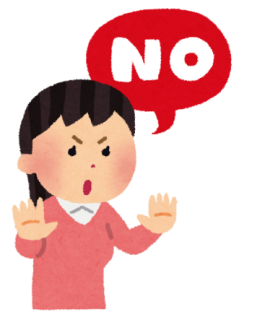 ◯ あなたがをけたのは（みたのは）いつですか？◯ あなたはどこのでがありましたか？き・にある〇〇・の〇〇・愛知県の〇〇線の〇〇駅　など◯ あなたはからがありましたか？き・お店の・の・、  　など◯ あなたがどのようなのをしたのかえてください。   またはあなたがみたのをえてください。◯ あなたはをけたことをのにしましたか？（「はい」か「いいえ」に○をつけてください） 「はい」に○をつけたにおききします。○ どこのにしましたか？（○をつけてください）⇨ してなにかよくなりましたか？「いいえ」に○をつけたにおききします。○ あなたがどこにもしなかったのはなぜですか？（○をつけてください。）えたくないは、かかなくてもです。◯あなたのお◯あなたの◯あなたの◯あなたのメールアドレス◯あなたののあてはまるに○をつけてください。○はいくつでも大丈夫です。、（２）、（３）、（４）、（５）、（６）、（７）、（８）、（９）、◯あなたがもっているはなんですか？→  者・・→◯あなたは、いているやしているはありますか？→みなさんからごいただいたやあなたのはこのではしていません。ご、ありがとうございました。：　、：dpi.jirei@gmail.com　：03-5282-0017は2019630です。ごありがとうございました。